BiographyPersonal Information: Birthdate:Marital Stats:Where is his home?Children?Where did he go to college?An important experience in his  early life:Another important experience in his early life:                                                                      ROLAND SMITHAccomplishments: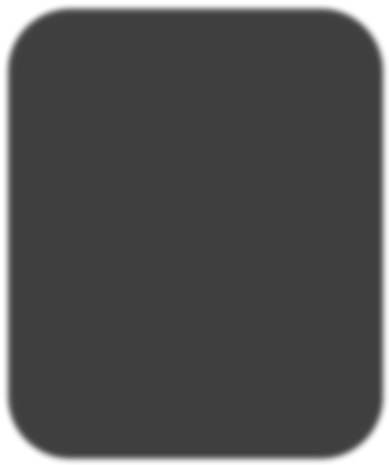 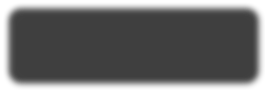 What is your favorite photo?/Where was it taken?/Why is it your favorite?: